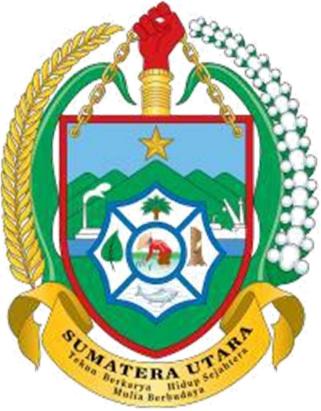 SPESIFIKASI TEKNISDINAS KEPEMUDAAN DAN KEOLAHRAGAAN PROVINSI SUMATERA UTARABIDANG	:	SARANA PRASARANA DAN KEMITRAANPPK		:	ISMAIL, SH, MSPNAMA PEKERJAANPEMBANGUNAN MESS DI STADION MINITAHUN ANGGARAN 2023SPESIFIKASI TEKNISPEKERJAANPEMBANGUNAN MESS DI STADION MINI1. LATAR BELAKANGSesuai amanat Undang Undang Nomor 3 Tahun 2005 tentang Sistem Keolahragaan Nasinal disebutkan bahwa Pemerintah Daerah wajib melakukan pengembangan dan pembinaan olahraga sesuai dengan kewenangan dan tanggungj awabnya. Pembinaan dan pengembangan dimaksud meliputi pengolahraga, ketenagaan, pengorganisasian, pendanaan, metode, prasarana dan sarana, serta penghargaan keolahragaan. Pembinaan dan pengembangan keolahragaan dilaksanakan melalui tahap pengenalan olahraga, pemantauan, pemanduan, serta pengembangan bakat dan peningkatan prestasi.Sejalan dengan Visi dan Misi Gubernur Sumatera Utara yaitu membangun Desa menata Kota, perlu diwujudkan dengan aksi nyata, salah satunya melalui pembangunan sarana olahraga sampai ketingkat Desa.Diharapkan dengan tersedianya fasilitas olahraga sampai ketingkat desa,  pembinaan, pengembangan bakat dan peningkatan prestasi olahraga dapat terjadi.Sesuai amanat Undang Undang Nomor 3 Tahun 2005 tentang Sistem Keolahragaan Nasinal disebutkan bahwa Pemerintah Daerah wajib melakukan pengembangan dan pembinaan olahraga sesuai dengan kewenangan dan tanggungj awabnya. Pembinaan dan pengembangan dimaksud meliputi pengolahraga, ketenagaan, pengorganisasian, pendanaan, metode, prasarana dan sarana, serta penghargaan keolahragaan. Pembinaan dan pengembangan keolahragaan dilaksanakan melalui tahap pengenalan olahraga, pemantauan, pemanduan, serta pengembangan bakat dan peningkatan prestasi.Sejalan dengan Visi dan Misi Gubernur Sumatera Utara yaitu membangun Desa menata Kota, perlu diwujudkan dengan aksi nyata, salah satunya melalui pembangunan sarana olahraga sampai ketingkat Desa.Diharapkan dengan tersedianya fasilitas olahraga sampai ketingkat desa,  pembinaan, pengembangan bakat dan peningkatan prestasi olahraga dapat terjadi.Sesuai amanat Undang Undang Nomor 3 Tahun 2005 tentang Sistem Keolahragaan Nasinal disebutkan bahwa Pemerintah Daerah wajib melakukan pengembangan dan pembinaan olahraga sesuai dengan kewenangan dan tanggungj awabnya. Pembinaan dan pengembangan dimaksud meliputi pengolahraga, ketenagaan, pengorganisasian, pendanaan, metode, prasarana dan sarana, serta penghargaan keolahragaan. Pembinaan dan pengembangan keolahragaan dilaksanakan melalui tahap pengenalan olahraga, pemantauan, pemanduan, serta pengembangan bakat dan peningkatan prestasi.Sejalan dengan Visi dan Misi Gubernur Sumatera Utara yaitu membangun Desa menata Kota, perlu diwujudkan dengan aksi nyata, salah satunya melalui pembangunan sarana olahraga sampai ketingkat Desa.Diharapkan dengan tersedianya fasilitas olahraga sampai ketingkat desa,  pembinaan, pengembangan bakat dan peningkatan prestasi olahraga dapat terjadi.Sesuai amanat Undang Undang Nomor 3 Tahun 2005 tentang Sistem Keolahragaan Nasinal disebutkan bahwa Pemerintah Daerah wajib melakukan pengembangan dan pembinaan olahraga sesuai dengan kewenangan dan tanggungj awabnya. Pembinaan dan pengembangan dimaksud meliputi pengolahraga, ketenagaan, pengorganisasian, pendanaan, metode, prasarana dan sarana, serta penghargaan keolahragaan. Pembinaan dan pengembangan keolahragaan dilaksanakan melalui tahap pengenalan olahraga, pemantauan, pemanduan, serta pengembangan bakat dan peningkatan prestasi.Sejalan dengan Visi dan Misi Gubernur Sumatera Utara yaitu membangun Desa menata Kota, perlu diwujudkan dengan aksi nyata, salah satunya melalui pembangunan sarana olahraga sampai ketingkat Desa.Diharapkan dengan tersedianya fasilitas olahraga sampai ketingkat desa,  pembinaan, pengembangan bakat dan peningkatan prestasi olahraga dapat terjadi.Sesuai amanat Undang Undang Nomor 3 Tahun 2005 tentang Sistem Keolahragaan Nasinal disebutkan bahwa Pemerintah Daerah wajib melakukan pengembangan dan pembinaan olahraga sesuai dengan kewenangan dan tanggungj awabnya. Pembinaan dan pengembangan dimaksud meliputi pengolahraga, ketenagaan, pengorganisasian, pendanaan, metode, prasarana dan sarana, serta penghargaan keolahragaan. Pembinaan dan pengembangan keolahragaan dilaksanakan melalui tahap pengenalan olahraga, pemantauan, pemanduan, serta pengembangan bakat dan peningkatan prestasi.Sejalan dengan Visi dan Misi Gubernur Sumatera Utara yaitu membangun Desa menata Kota, perlu diwujudkan dengan aksi nyata, salah satunya melalui pembangunan sarana olahraga sampai ketingkat Desa.Diharapkan dengan tersedianya fasilitas olahraga sampai ketingkat desa,  pembinaan, pengembangan bakat dan peningkatan prestasi olahraga dapat terjadi.Sesuai amanat Undang Undang Nomor 3 Tahun 2005 tentang Sistem Keolahragaan Nasinal disebutkan bahwa Pemerintah Daerah wajib melakukan pengembangan dan pembinaan olahraga sesuai dengan kewenangan dan tanggungj awabnya. Pembinaan dan pengembangan dimaksud meliputi pengolahraga, ketenagaan, pengorganisasian, pendanaan, metode, prasarana dan sarana, serta penghargaan keolahragaan. Pembinaan dan pengembangan keolahragaan dilaksanakan melalui tahap pengenalan olahraga, pemantauan, pemanduan, serta pengembangan bakat dan peningkatan prestasi.Sejalan dengan Visi dan Misi Gubernur Sumatera Utara yaitu membangun Desa menata Kota, perlu diwujudkan dengan aksi nyata, salah satunya melalui pembangunan sarana olahraga sampai ketingkat Desa.Diharapkan dengan tersedianya fasilitas olahraga sampai ketingkat desa,  pembinaan, pengembangan bakat dan peningkatan prestasi olahraga dapat terjadi.2. MAKSUD DAN TUJUANMaksudMaksud dari pekerjaan ini adalah terlaksananya kegiatan Pembangunan Mess di Stadion Mini.TujuanTujuan dari pekerjaan ini adalah Terbangunnya MESS di Stadion Mini.MaksudMaksud dari pekerjaan ini adalah terlaksananya kegiatan Pembangunan Mess di Stadion Mini.TujuanTujuan dari pekerjaan ini adalah Terbangunnya MESS di Stadion Mini.MaksudMaksud dari pekerjaan ini adalah terlaksananya kegiatan Pembangunan Mess di Stadion Mini.TujuanTujuan dari pekerjaan ini adalah Terbangunnya MESS di Stadion Mini.MaksudMaksud dari pekerjaan ini adalah terlaksananya kegiatan Pembangunan Mess di Stadion Mini.TujuanTujuan dari pekerjaan ini adalah Terbangunnya MESS di Stadion Mini.MaksudMaksud dari pekerjaan ini adalah terlaksananya kegiatan Pembangunan Mess di Stadion Mini.TujuanTujuan dari pekerjaan ini adalah Terbangunnya MESS di Stadion Mini.MaksudMaksud dari pekerjaan ini adalah terlaksananya kegiatan Pembangunan Mess di Stadion Mini.TujuanTujuan dari pekerjaan ini adalah Terbangunnya MESS di Stadion Mini.3. TARGET/SASARANTarget dan sasaran yang ingin dicapai dari pekerjaan ini adalah tempat penginapan atlet.Target dan sasaran yang ingin dicapai dari pekerjaan ini adalah tempat penginapan atlet.Target dan sasaran yang ingin dicapai dari pekerjaan ini adalah tempat penginapan atlet.Target dan sasaran yang ingin dicapai dari pekerjaan ini adalah tempat penginapan atlet.Target dan sasaran yang ingin dicapai dari pekerjaan ini adalah tempat penginapan atlet.Target dan sasaran yang ingin dicapai dari pekerjaan ini adalah tempat penginapan atlet.4. NAMA ORGANISASI PENGADAAN BARANG/JASANama organisasi yang menyelenggarakan/melaksanakan pengadaan Pekerjaan Pembangunan Mess di Stadion Miniini adalah :Pemerintah Provinsi Sumatera UtaraDinas Kepemudaan dan Keolahragaan Provinsi Sumatera UtaraBidang Sarana Prasarana dan KemitraanNama Pejabat Penyelenggara Kegiatan :Nama       : ISMAIL, SH, MSPNIP            : 19791112 200701 1 004Jabatan   : Sekretaris DinasSK PPK       : 800/166/Dis Pora/ I / 2023Nama organisasi yang menyelenggarakan/melaksanakan pengadaan Pekerjaan Pembangunan Mess di Stadion Miniini adalah :Pemerintah Provinsi Sumatera UtaraDinas Kepemudaan dan Keolahragaan Provinsi Sumatera UtaraBidang Sarana Prasarana dan KemitraanNama Pejabat Penyelenggara Kegiatan :Nama       : ISMAIL, SH, MSPNIP            : 19791112 200701 1 004Jabatan   : Sekretaris DinasSK PPK       : 800/166/Dis Pora/ I / 2023Nama organisasi yang menyelenggarakan/melaksanakan pengadaan Pekerjaan Pembangunan Mess di Stadion Miniini adalah :Pemerintah Provinsi Sumatera UtaraDinas Kepemudaan dan Keolahragaan Provinsi Sumatera UtaraBidang Sarana Prasarana dan KemitraanNama Pejabat Penyelenggara Kegiatan :Nama       : ISMAIL, SH, MSPNIP            : 19791112 200701 1 004Jabatan   : Sekretaris DinasSK PPK       : 800/166/Dis Pora/ I / 2023Nama organisasi yang menyelenggarakan/melaksanakan pengadaan Pekerjaan Pembangunan Mess di Stadion Miniini adalah :Pemerintah Provinsi Sumatera UtaraDinas Kepemudaan dan Keolahragaan Provinsi Sumatera UtaraBidang Sarana Prasarana dan KemitraanNama Pejabat Penyelenggara Kegiatan :Nama       : ISMAIL, SH, MSPNIP            : 19791112 200701 1 004Jabatan   : Sekretaris DinasSK PPK       : 800/166/Dis Pora/ I / 2023Nama organisasi yang menyelenggarakan/melaksanakan pengadaan Pekerjaan Pembangunan Mess di Stadion Miniini adalah :Pemerintah Provinsi Sumatera UtaraDinas Kepemudaan dan Keolahragaan Provinsi Sumatera UtaraBidang Sarana Prasarana dan KemitraanNama Pejabat Penyelenggara Kegiatan :Nama       : ISMAIL, SH, MSPNIP            : 19791112 200701 1 004Jabatan   : Sekretaris DinasSK PPK       : 800/166/Dis Pora/ I / 2023Nama organisasi yang menyelenggarakan/melaksanakan pengadaan Pekerjaan Pembangunan Mess di Stadion Miniini adalah :Pemerintah Provinsi Sumatera UtaraDinas Kepemudaan dan Keolahragaan Provinsi Sumatera UtaraBidang Sarana Prasarana dan KemitraanNama Pejabat Penyelenggara Kegiatan :Nama       : ISMAIL, SH, MSPNIP            : 19791112 200701 1 004Jabatan   : Sekretaris DinasSK PPK       : 800/166/Dis Pora/ I / 20235. SUMBER DANA DAN PERKIRAAN BIAYASumber Dana : DPA Disporasu Tahun Anggaran 2023 KodeRekening 2.19.03.1.01.03.5.2.03.01.01.0011Total Perkiraan Biaya Pekerjaan/HPS : Rp. 14.299.840.000,- (Empat belas miliyar dua ratus sembilan puluh sembilan juta delapan ratus empat puluh ribu rupiah).Sumber Dana : DPA Disporasu Tahun Anggaran 2023 KodeRekening 2.19.03.1.01.03.5.2.03.01.01.0011Total Perkiraan Biaya Pekerjaan/HPS : Rp. 14.299.840.000,- (Empat belas miliyar dua ratus sembilan puluh sembilan juta delapan ratus empat puluh ribu rupiah).Sumber Dana : DPA Disporasu Tahun Anggaran 2023 KodeRekening 2.19.03.1.01.03.5.2.03.01.01.0011Total Perkiraan Biaya Pekerjaan/HPS : Rp. 14.299.840.000,- (Empat belas miliyar dua ratus sembilan puluh sembilan juta delapan ratus empat puluh ribu rupiah).Sumber Dana : DPA Disporasu Tahun Anggaran 2023 KodeRekening 2.19.03.1.01.03.5.2.03.01.01.0011Total Perkiraan Biaya Pekerjaan/HPS : Rp. 14.299.840.000,- (Empat belas miliyar dua ratus sembilan puluh sembilan juta delapan ratus empat puluh ribu rupiah).Sumber Dana : DPA Disporasu Tahun Anggaran 2023 KodeRekening 2.19.03.1.01.03.5.2.03.01.01.0011Total Perkiraan Biaya Pekerjaan/HPS : Rp. 14.299.840.000,- (Empat belas miliyar dua ratus sembilan puluh sembilan juta delapan ratus empat puluh ribu rupiah).Sumber Dana : DPA Disporasu Tahun Anggaran 2023 KodeRekening 2.19.03.1.01.03.5.2.03.01.01.0011Total Perkiraan Biaya Pekerjaan/HPS : Rp. 14.299.840.000,- (Empat belas miliyar dua ratus sembilan puluh sembilan juta delapan ratus empat puluh ribu rupiah).6. RUANG LINGKUP LOKASI PEKERJAAN FASILITAS PENUNJANGLingkup kegiatan yang akan dilaksanakan adalah Pekerjaan Pembangunan Mess di Stadion Mini dengan keterangan sebagai berikut:Pekerjaan PersiapanPekerjaan Tanah dan PondasiPekerjaanStrukturPekerjaan struktur lantai 1Pekerjaan struktur lantai 2Pekerjaan struktur lantai 3PekerjaanArsitekturPekerjaan atap. Plafon dan finishingPekerjaan dinding, lantai dan finishingPekerjaan pintu dan jendelaPekerjaan sanitairPekerjaan Mekanikal, Elektrikal dan PlumbingPekerjaan sistem MEPMEP lantai 1MEP lantai 2MEP lantai 2MEP ATAPPekerjaanBangunan PendukungLokasi pekerjaan konstruksi yang akan dilaksanakan berada di Jl. Williem Iskandar No. 9 Medan.Fasilitas penunjang yang disediakan oleh KPA/PPK : TIDAK ADALingkup kegiatan yang akan dilaksanakan adalah Pekerjaan Pembangunan Mess di Stadion Mini dengan keterangan sebagai berikut:Pekerjaan PersiapanPekerjaan Tanah dan PondasiPekerjaanStrukturPekerjaan struktur lantai 1Pekerjaan struktur lantai 2Pekerjaan struktur lantai 3PekerjaanArsitekturPekerjaan atap. Plafon dan finishingPekerjaan dinding, lantai dan finishingPekerjaan pintu dan jendelaPekerjaan sanitairPekerjaan Mekanikal, Elektrikal dan PlumbingPekerjaan sistem MEPMEP lantai 1MEP lantai 2MEP lantai 2MEP ATAPPekerjaanBangunan PendukungLokasi pekerjaan konstruksi yang akan dilaksanakan berada di Jl. Williem Iskandar No. 9 Medan.Fasilitas penunjang yang disediakan oleh KPA/PPK : TIDAK ADALingkup kegiatan yang akan dilaksanakan adalah Pekerjaan Pembangunan Mess di Stadion Mini dengan keterangan sebagai berikut:Pekerjaan PersiapanPekerjaan Tanah dan PondasiPekerjaanStrukturPekerjaan struktur lantai 1Pekerjaan struktur lantai 2Pekerjaan struktur lantai 3PekerjaanArsitekturPekerjaan atap. Plafon dan finishingPekerjaan dinding, lantai dan finishingPekerjaan pintu dan jendelaPekerjaan sanitairPekerjaan Mekanikal, Elektrikal dan PlumbingPekerjaan sistem MEPMEP lantai 1MEP lantai 2MEP lantai 2MEP ATAPPekerjaanBangunan PendukungLokasi pekerjaan konstruksi yang akan dilaksanakan berada di Jl. Williem Iskandar No. 9 Medan.Fasilitas penunjang yang disediakan oleh KPA/PPK : TIDAK ADALingkup kegiatan yang akan dilaksanakan adalah Pekerjaan Pembangunan Mess di Stadion Mini dengan keterangan sebagai berikut:Pekerjaan PersiapanPekerjaan Tanah dan PondasiPekerjaanStrukturPekerjaan struktur lantai 1Pekerjaan struktur lantai 2Pekerjaan struktur lantai 3PekerjaanArsitekturPekerjaan atap. Plafon dan finishingPekerjaan dinding, lantai dan finishingPekerjaan pintu dan jendelaPekerjaan sanitairPekerjaan Mekanikal, Elektrikal dan PlumbingPekerjaan sistem MEPMEP lantai 1MEP lantai 2MEP lantai 2MEP ATAPPekerjaanBangunan PendukungLokasi pekerjaan konstruksi yang akan dilaksanakan berada di Jl. Williem Iskandar No. 9 Medan.Fasilitas penunjang yang disediakan oleh KPA/PPK : TIDAK ADALingkup kegiatan yang akan dilaksanakan adalah Pekerjaan Pembangunan Mess di Stadion Mini dengan keterangan sebagai berikut:Pekerjaan PersiapanPekerjaan Tanah dan PondasiPekerjaanStrukturPekerjaan struktur lantai 1Pekerjaan struktur lantai 2Pekerjaan struktur lantai 3PekerjaanArsitekturPekerjaan atap. Plafon dan finishingPekerjaan dinding, lantai dan finishingPekerjaan pintu dan jendelaPekerjaan sanitairPekerjaan Mekanikal, Elektrikal dan PlumbingPekerjaan sistem MEPMEP lantai 1MEP lantai 2MEP lantai 2MEP ATAPPekerjaanBangunan PendukungLokasi pekerjaan konstruksi yang akan dilaksanakan berada di Jl. Williem Iskandar No. 9 Medan.Fasilitas penunjang yang disediakan oleh KPA/PPK : TIDAK ADALingkup kegiatan yang akan dilaksanakan adalah Pekerjaan Pembangunan Mess di Stadion Mini dengan keterangan sebagai berikut:Pekerjaan PersiapanPekerjaan Tanah dan PondasiPekerjaanStrukturPekerjaan struktur lantai 1Pekerjaan struktur lantai 2Pekerjaan struktur lantai 3PekerjaanArsitekturPekerjaan atap. Plafon dan finishingPekerjaan dinding, lantai dan finishingPekerjaan pintu dan jendelaPekerjaan sanitairPekerjaan Mekanikal, Elektrikal dan PlumbingPekerjaan sistem MEPMEP lantai 1MEP lantai 2MEP lantai 2MEP ATAPPekerjaanBangunan PendukungLokasi pekerjaan konstruksi yang akan dilaksanakan berada di Jl. Williem Iskandar No. 9 Medan.Fasilitas penunjang yang disediakan oleh KPA/PPK : TIDAK ADA7. JANGKA WAKTU PELAKSANAANJangka waktu pelaksanaan pekerjaan konstruksi 180 (seratus delapan puluh) hari kalender, terhitung sejak Surat Perintah Mulai Kerja (SPMK) ditandatangani, dengan masa pemeliharaan 180 hari kalender (seratus delapan puluh) sejak tanggal penyerahan pertama sampai tanggal penyerahan akhir.Pada saat melaksanakan Rapat Persiapan Penunjukan Penyedia bersama KPA, POKJA Pemilihan dan Pemenang, apabila dilakukan, Perubahan jangka waktu pelaksanaan pekerjaan dikarenakan jadwal pelaksanaan pekerjaan yang ditetapkan sebelumnya akan melawati batas tahun anggaran, maka penyedia jasa sebagai pemenang tidak menuntut perubahan volume pekerjaan, harga penawaran dan metode pelaksanaan serta sanggup untuk melaksanakannya.Jangka waktu pelaksanaan pekerjaan konstruksi 180 (seratus delapan puluh) hari kalender, terhitung sejak Surat Perintah Mulai Kerja (SPMK) ditandatangani, dengan masa pemeliharaan 180 hari kalender (seratus delapan puluh) sejak tanggal penyerahan pertama sampai tanggal penyerahan akhir.Pada saat melaksanakan Rapat Persiapan Penunjukan Penyedia bersama KPA, POKJA Pemilihan dan Pemenang, apabila dilakukan, Perubahan jangka waktu pelaksanaan pekerjaan dikarenakan jadwal pelaksanaan pekerjaan yang ditetapkan sebelumnya akan melawati batas tahun anggaran, maka penyedia jasa sebagai pemenang tidak menuntut perubahan volume pekerjaan, harga penawaran dan metode pelaksanaan serta sanggup untuk melaksanakannya.Jangka waktu pelaksanaan pekerjaan konstruksi 180 (seratus delapan puluh) hari kalender, terhitung sejak Surat Perintah Mulai Kerja (SPMK) ditandatangani, dengan masa pemeliharaan 180 hari kalender (seratus delapan puluh) sejak tanggal penyerahan pertama sampai tanggal penyerahan akhir.Pada saat melaksanakan Rapat Persiapan Penunjukan Penyedia bersama KPA, POKJA Pemilihan dan Pemenang, apabila dilakukan, Perubahan jangka waktu pelaksanaan pekerjaan dikarenakan jadwal pelaksanaan pekerjaan yang ditetapkan sebelumnya akan melawati batas tahun anggaran, maka penyedia jasa sebagai pemenang tidak menuntut perubahan volume pekerjaan, harga penawaran dan metode pelaksanaan serta sanggup untuk melaksanakannya.Jangka waktu pelaksanaan pekerjaan konstruksi 180 (seratus delapan puluh) hari kalender, terhitung sejak Surat Perintah Mulai Kerja (SPMK) ditandatangani, dengan masa pemeliharaan 180 hari kalender (seratus delapan puluh) sejak tanggal penyerahan pertama sampai tanggal penyerahan akhir.Pada saat melaksanakan Rapat Persiapan Penunjukan Penyedia bersama KPA, POKJA Pemilihan dan Pemenang, apabila dilakukan, Perubahan jangka waktu pelaksanaan pekerjaan dikarenakan jadwal pelaksanaan pekerjaan yang ditetapkan sebelumnya akan melawati batas tahun anggaran, maka penyedia jasa sebagai pemenang tidak menuntut perubahan volume pekerjaan, harga penawaran dan metode pelaksanaan serta sanggup untuk melaksanakannya.Jangka waktu pelaksanaan pekerjaan konstruksi 180 (seratus delapan puluh) hari kalender, terhitung sejak Surat Perintah Mulai Kerja (SPMK) ditandatangani, dengan masa pemeliharaan 180 hari kalender (seratus delapan puluh) sejak tanggal penyerahan pertama sampai tanggal penyerahan akhir.Pada saat melaksanakan Rapat Persiapan Penunjukan Penyedia bersama KPA, POKJA Pemilihan dan Pemenang, apabila dilakukan, Perubahan jangka waktu pelaksanaan pekerjaan dikarenakan jadwal pelaksanaan pekerjaan yang ditetapkan sebelumnya akan melawati batas tahun anggaran, maka penyedia jasa sebagai pemenang tidak menuntut perubahan volume pekerjaan, harga penawaran dan metode pelaksanaan serta sanggup untuk melaksanakannya.Jangka waktu pelaksanaan pekerjaan konstruksi 180 (seratus delapan puluh) hari kalender, terhitung sejak Surat Perintah Mulai Kerja (SPMK) ditandatangani, dengan masa pemeliharaan 180 hari kalender (seratus delapan puluh) sejak tanggal penyerahan pertama sampai tanggal penyerahan akhir.Pada saat melaksanakan Rapat Persiapan Penunjukan Penyedia bersama KPA, POKJA Pemilihan dan Pemenang, apabila dilakukan, Perubahan jangka waktu pelaksanaan pekerjaan dikarenakan jadwal pelaksanaan pekerjaan yang ditetapkan sebelumnya akan melawati batas tahun anggaran, maka penyedia jasa sebagai pemenang tidak menuntut perubahan volume pekerjaan, harga penawaran dan metode pelaksanaan serta sanggup untuk melaksanakannya.8. KELUARAN / PRODUK YANG DIHASILKANKeluaran/produk yang dihasilkan dari pelaksanaan pengadaan pekerjaan konstruksi adalahtersedianyaMESS di Stadion Mini.Keluaran/produk yang dihasilkan dari pelaksanaan pengadaan pekerjaan konstruksi adalahtersedianyaMESS di Stadion Mini.Keluaran/produk yang dihasilkan dari pelaksanaan pengadaan pekerjaan konstruksi adalahtersedianyaMESS di Stadion Mini.Keluaran/produk yang dihasilkan dari pelaksanaan pengadaan pekerjaan konstruksi adalahtersedianyaMESS di Stadion Mini.Keluaran/produk yang dihasilkan dari pelaksanaan pengadaan pekerjaan konstruksi adalahtersedianyaMESS di Stadion Mini.Keluaran/produk yang dihasilkan dari pelaksanaan pengadaan pekerjaan konstruksi adalahtersedianyaMESS di Stadion Mini.9. PERSYARATAN KUALIFIKASIa. Administrasi Kualifikasi :Persyaratan kualifikasi administrasi / legalitas untuk penyedia, meliputi:Peserta yang berbadan usaha harus memiliki Izin Usaha Jasa Konstruksi; Memiliki Sertifikat Badan Usaha (SBU) dengan kualifikasi Usaha Menengah, serta disyaratkan sub bidang klasifikasi Jasa Pelaksanaan untuk Konstruksi Bangunan Hotel, Restoran, dan Bangunan Serupa Lainnya (BG006) yang masi berlaku atau Konstruksi Gedung Penginapan (BG007) KBLI 2020 41017;Memiliki pengalaman pada bidang yang sama paling kurang 1 (satu) pekerjaan Konstruksi dalam kurun waktu 4 (empat) tahun terakhir, baik di lingkungan Pemerintah atau swasta termasuk pengalaman subkontrak.Memiliki Kemampuan Dasar (KD) dengan nilai KD sama dengan 3 x NPT (Nilai Pengalaman Tertinggi) sesuai sub bidang kualifikasi /layanan SBU yang disyaratkan dalam 15 tahun terakhir).Memiliki NPWP dengan status keterangan Wajib Pajak berdasarkan hasil konfirmasi Status Wajib Pajak Valid tahun pajak 2022.Memperhitungkan Sisa Kemampuan Paket (SKP).Memiliki akte pendirian perusahaan dan akte perubahan (apabila ada perubahan).Tidak masuk dalam Daftar Hitam, Keikutsertaannya tidak menimbulkan pertentangan kepentingan  pihak terkait tidak dalam pengawasan pengadilan tidak pailit kegiatan usahanya tidak sedang dihentikan dan/atau yang bertindak untuk dan atas nama Badan Usaha tidak sedang dalam menjalani sanksi pidana, dan pengurus /pegawai tidak berstatus Aparatur Sipil Negara, kecuali yang bersangkutan mengambil cuti diluar tanggungan negara.b. Kualifikasi Teknis Penyedia :Pekerjaan KonstruksiBadan UsahaPersyaratan kualifikasi teknis, meliputi:memiliki pengalaman paling kurang 1 (satu) Pekerjaan Konstruksi dalam kurun waktu 4 (empat) tahun terakhir, baik di lingkungan pemerintah atau swasta termasuk pengalaman subkontrak.memperhitungkan Sisa Kemampuan Paket (SKP), dengan ketentuan :SKP  = KP – PKP    = nilai Kemampuan Paket, dengan ketentuan:untuk  Usaha Kecil,  nilai Kemampuan  Paket (KP)   ditentukan   sebanyak  5  (lima)  paket pekerjaan; danuntuk   usaha   non  kecil,  nilai  Kemampuan Paket  (KP)  ditentukan   sebanyak  6  (enam) atau 1,2 (satu koma dua) N.P = jumlah paket yang sedang dikerjakan.N = jumlah   paket  pekerjaan   terbanyak  yang  dapat ditangani pada   saat  bersamaan   selama  kurun waktu 5 (lima) tahun terakhirUntuk kualifikasi Usaha Kecil yang baru berdiri kurang dari 3 (tiga) tahun: Dalam hal Penyedia belum memiliki pengalaman, ketentuan huruf a) dikecualikan untuk pengadaan dengan nilai paket sampai dengan paling banyak Rp2.500.000.000,00 (dua miliar lima ratus juta rupiah).Harus mempunyai 1 (satu) pengalaman pada bidang yang sama, untuk pengadaan dengan nilai paket pekerjaan paling sedikit di atas Rp2.500.000.000,00 (dua miliar lima ratus juta rupiah) sampai dengan paling banyak Rp15.000.000.000,00 (lima belas miliar rupiah).Untuk Kualifikasi Usaha Menengah atau Usaha Besar, memiliki Kemampuan Dasar (KD) dengan nilai KD sama dengan 3 x NPt (Nilai pengalaman tertinggi dalam 15 (lima belas) tahun terakhir) dengan ketentuan:untuk kualifikasi Usaha Menengah, pengalaman pekerjaan sesuai sub bidang klasifikasi/layanan SBU yang disyaratkan; danuntuk kualifikasi Usaha Besar, pengalaman pekerjaan pada sub bidang klasifikasi/layanan dan lingkup pekerjaan SBU yang disyaratkan. Persyaratan KD untuk paket pekerjaan konstruksi yang diperuntukkan bagi kualifikasi usaha besar harus memperhatikan:Pembagian Subklasifikasi dan Subkualifikasi sesuai ketentuan perundang-undangan; Pemilihan pengalaman pekerjaan pada sub bidang klasifikasi/layanan dan lingkup pekerjaan sesuai sub bidang klasifikasi Sertifikat Badan Usaha (SBU) yang disyaratkan;Bahwa yang dimaksud dengan 1 (satu) SBU merupakan 1 (satu) sub bidang klasifikasi badan usaha dalam 1 (satu) klasifikasi yang sama atau klasifikasi yang berbeda; danSub bidang klasifikasi badan usaha sebagaimana diatur dalam peraturan perundang-undangan.Memiliki Sertifikat Manajemen Mutu, Sertifikat Manajemen Lingkungan, serta Sertifikat Keselamatan dan Kesehatan Kerja, hanya disyaratkan untuk Pekerjaan Konstruksi yang bersifat Kompleks/Berisiko Tinggi dan/atau diperuntukkan bagi Kualifikasi Usaha Besar.Perorangan Persyaratan kualifikasi teknis, meliputi:memiliki Sertifikat Kompetensi Kerja yang masih berlaku;memiliki pengalaman paling kurang 1 (satu) Pekerjaan Konstruksi dalam kurun waktu 4 (empat) tahun terakhir, baikdi lingkungan pemerintah atau swasta termasuk pengalaman subkontrak;Nilai pekerjaan sejenis tertinggi dalam kurun waktu 10 (sepuluh) tahun terakhir paling kurang sama dengan 50% (lima puluh persen) nilai total HPS/Pagu Anggaran. Pekerjaan sejenis merupakan pekerjaan yang memiliki kesamaan pekerjaan, kompleksitas pekerjaan, metodologi, teknologi, atau karakteristik lainnya; danmemiliki tempat/lokasi usaha.  a. Administrasi Kualifikasi :Persyaratan kualifikasi administrasi / legalitas untuk penyedia, meliputi:Peserta yang berbadan usaha harus memiliki Izin Usaha Jasa Konstruksi; Memiliki Sertifikat Badan Usaha (SBU) dengan kualifikasi Usaha Menengah, serta disyaratkan sub bidang klasifikasi Jasa Pelaksanaan untuk Konstruksi Bangunan Hotel, Restoran, dan Bangunan Serupa Lainnya (BG006) yang masi berlaku atau Konstruksi Gedung Penginapan (BG007) KBLI 2020 41017;Memiliki pengalaman pada bidang yang sama paling kurang 1 (satu) pekerjaan Konstruksi dalam kurun waktu 4 (empat) tahun terakhir, baik di lingkungan Pemerintah atau swasta termasuk pengalaman subkontrak.Memiliki Kemampuan Dasar (KD) dengan nilai KD sama dengan 3 x NPT (Nilai Pengalaman Tertinggi) sesuai sub bidang kualifikasi /layanan SBU yang disyaratkan dalam 15 tahun terakhir).Memiliki NPWP dengan status keterangan Wajib Pajak berdasarkan hasil konfirmasi Status Wajib Pajak Valid tahun pajak 2022.Memperhitungkan Sisa Kemampuan Paket (SKP).Memiliki akte pendirian perusahaan dan akte perubahan (apabila ada perubahan).Tidak masuk dalam Daftar Hitam, Keikutsertaannya tidak menimbulkan pertentangan kepentingan  pihak terkait tidak dalam pengawasan pengadilan tidak pailit kegiatan usahanya tidak sedang dihentikan dan/atau yang bertindak untuk dan atas nama Badan Usaha tidak sedang dalam menjalani sanksi pidana, dan pengurus /pegawai tidak berstatus Aparatur Sipil Negara, kecuali yang bersangkutan mengambil cuti diluar tanggungan negara.b. Kualifikasi Teknis Penyedia :Pekerjaan KonstruksiBadan UsahaPersyaratan kualifikasi teknis, meliputi:memiliki pengalaman paling kurang 1 (satu) Pekerjaan Konstruksi dalam kurun waktu 4 (empat) tahun terakhir, baik di lingkungan pemerintah atau swasta termasuk pengalaman subkontrak.memperhitungkan Sisa Kemampuan Paket (SKP), dengan ketentuan :SKP  = KP – PKP    = nilai Kemampuan Paket, dengan ketentuan:untuk  Usaha Kecil,  nilai Kemampuan  Paket (KP)   ditentukan   sebanyak  5  (lima)  paket pekerjaan; danuntuk   usaha   non  kecil,  nilai  Kemampuan Paket  (KP)  ditentukan   sebanyak  6  (enam) atau 1,2 (satu koma dua) N.P = jumlah paket yang sedang dikerjakan.N = jumlah   paket  pekerjaan   terbanyak  yang  dapat ditangani pada   saat  bersamaan   selama  kurun waktu 5 (lima) tahun terakhirUntuk kualifikasi Usaha Kecil yang baru berdiri kurang dari 3 (tiga) tahun: Dalam hal Penyedia belum memiliki pengalaman, ketentuan huruf a) dikecualikan untuk pengadaan dengan nilai paket sampai dengan paling banyak Rp2.500.000.000,00 (dua miliar lima ratus juta rupiah).Harus mempunyai 1 (satu) pengalaman pada bidang yang sama, untuk pengadaan dengan nilai paket pekerjaan paling sedikit di atas Rp2.500.000.000,00 (dua miliar lima ratus juta rupiah) sampai dengan paling banyak Rp15.000.000.000,00 (lima belas miliar rupiah).Untuk Kualifikasi Usaha Menengah atau Usaha Besar, memiliki Kemampuan Dasar (KD) dengan nilai KD sama dengan 3 x NPt (Nilai pengalaman tertinggi dalam 15 (lima belas) tahun terakhir) dengan ketentuan:untuk kualifikasi Usaha Menengah, pengalaman pekerjaan sesuai sub bidang klasifikasi/layanan SBU yang disyaratkan; danuntuk kualifikasi Usaha Besar, pengalaman pekerjaan pada sub bidang klasifikasi/layanan dan lingkup pekerjaan SBU yang disyaratkan. Persyaratan KD untuk paket pekerjaan konstruksi yang diperuntukkan bagi kualifikasi usaha besar harus memperhatikan:Pembagian Subklasifikasi dan Subkualifikasi sesuai ketentuan perundang-undangan; Pemilihan pengalaman pekerjaan pada sub bidang klasifikasi/layanan dan lingkup pekerjaan sesuai sub bidang klasifikasi Sertifikat Badan Usaha (SBU) yang disyaratkan;Bahwa yang dimaksud dengan 1 (satu) SBU merupakan 1 (satu) sub bidang klasifikasi badan usaha dalam 1 (satu) klasifikasi yang sama atau klasifikasi yang berbeda; danSub bidang klasifikasi badan usaha sebagaimana diatur dalam peraturan perundang-undangan.Memiliki Sertifikat Manajemen Mutu, Sertifikat Manajemen Lingkungan, serta Sertifikat Keselamatan dan Kesehatan Kerja, hanya disyaratkan untuk Pekerjaan Konstruksi yang bersifat Kompleks/Berisiko Tinggi dan/atau diperuntukkan bagi Kualifikasi Usaha Besar.Perorangan Persyaratan kualifikasi teknis, meliputi:memiliki Sertifikat Kompetensi Kerja yang masih berlaku;memiliki pengalaman paling kurang 1 (satu) Pekerjaan Konstruksi dalam kurun waktu 4 (empat) tahun terakhir, baikdi lingkungan pemerintah atau swasta termasuk pengalaman subkontrak;Nilai pekerjaan sejenis tertinggi dalam kurun waktu 10 (sepuluh) tahun terakhir paling kurang sama dengan 50% (lima puluh persen) nilai total HPS/Pagu Anggaran. Pekerjaan sejenis merupakan pekerjaan yang memiliki kesamaan pekerjaan, kompleksitas pekerjaan, metodologi, teknologi, atau karakteristik lainnya; danmemiliki tempat/lokasi usaha.  a. Administrasi Kualifikasi :Persyaratan kualifikasi administrasi / legalitas untuk penyedia, meliputi:Peserta yang berbadan usaha harus memiliki Izin Usaha Jasa Konstruksi; Memiliki Sertifikat Badan Usaha (SBU) dengan kualifikasi Usaha Menengah, serta disyaratkan sub bidang klasifikasi Jasa Pelaksanaan untuk Konstruksi Bangunan Hotel, Restoran, dan Bangunan Serupa Lainnya (BG006) yang masi berlaku atau Konstruksi Gedung Penginapan (BG007) KBLI 2020 41017;Memiliki pengalaman pada bidang yang sama paling kurang 1 (satu) pekerjaan Konstruksi dalam kurun waktu 4 (empat) tahun terakhir, baik di lingkungan Pemerintah atau swasta termasuk pengalaman subkontrak.Memiliki Kemampuan Dasar (KD) dengan nilai KD sama dengan 3 x NPT (Nilai Pengalaman Tertinggi) sesuai sub bidang kualifikasi /layanan SBU yang disyaratkan dalam 15 tahun terakhir).Memiliki NPWP dengan status keterangan Wajib Pajak berdasarkan hasil konfirmasi Status Wajib Pajak Valid tahun pajak 2022.Memperhitungkan Sisa Kemampuan Paket (SKP).Memiliki akte pendirian perusahaan dan akte perubahan (apabila ada perubahan).Tidak masuk dalam Daftar Hitam, Keikutsertaannya tidak menimbulkan pertentangan kepentingan  pihak terkait tidak dalam pengawasan pengadilan tidak pailit kegiatan usahanya tidak sedang dihentikan dan/atau yang bertindak untuk dan atas nama Badan Usaha tidak sedang dalam menjalani sanksi pidana, dan pengurus /pegawai tidak berstatus Aparatur Sipil Negara, kecuali yang bersangkutan mengambil cuti diluar tanggungan negara.b. Kualifikasi Teknis Penyedia :Pekerjaan KonstruksiBadan UsahaPersyaratan kualifikasi teknis, meliputi:memiliki pengalaman paling kurang 1 (satu) Pekerjaan Konstruksi dalam kurun waktu 4 (empat) tahun terakhir, baik di lingkungan pemerintah atau swasta termasuk pengalaman subkontrak.memperhitungkan Sisa Kemampuan Paket (SKP), dengan ketentuan :SKP  = KP – PKP    = nilai Kemampuan Paket, dengan ketentuan:untuk  Usaha Kecil,  nilai Kemampuan  Paket (KP)   ditentukan   sebanyak  5  (lima)  paket pekerjaan; danuntuk   usaha   non  kecil,  nilai  Kemampuan Paket  (KP)  ditentukan   sebanyak  6  (enam) atau 1,2 (satu koma dua) N.P = jumlah paket yang sedang dikerjakan.N = jumlah   paket  pekerjaan   terbanyak  yang  dapat ditangani pada   saat  bersamaan   selama  kurun waktu 5 (lima) tahun terakhirUntuk kualifikasi Usaha Kecil yang baru berdiri kurang dari 3 (tiga) tahun: Dalam hal Penyedia belum memiliki pengalaman, ketentuan huruf a) dikecualikan untuk pengadaan dengan nilai paket sampai dengan paling banyak Rp2.500.000.000,00 (dua miliar lima ratus juta rupiah).Harus mempunyai 1 (satu) pengalaman pada bidang yang sama, untuk pengadaan dengan nilai paket pekerjaan paling sedikit di atas Rp2.500.000.000,00 (dua miliar lima ratus juta rupiah) sampai dengan paling banyak Rp15.000.000.000,00 (lima belas miliar rupiah).Untuk Kualifikasi Usaha Menengah atau Usaha Besar, memiliki Kemampuan Dasar (KD) dengan nilai KD sama dengan 3 x NPt (Nilai pengalaman tertinggi dalam 15 (lima belas) tahun terakhir) dengan ketentuan:untuk kualifikasi Usaha Menengah, pengalaman pekerjaan sesuai sub bidang klasifikasi/layanan SBU yang disyaratkan; danuntuk kualifikasi Usaha Besar, pengalaman pekerjaan pada sub bidang klasifikasi/layanan dan lingkup pekerjaan SBU yang disyaratkan. Persyaratan KD untuk paket pekerjaan konstruksi yang diperuntukkan bagi kualifikasi usaha besar harus memperhatikan:Pembagian Subklasifikasi dan Subkualifikasi sesuai ketentuan perundang-undangan; Pemilihan pengalaman pekerjaan pada sub bidang klasifikasi/layanan dan lingkup pekerjaan sesuai sub bidang klasifikasi Sertifikat Badan Usaha (SBU) yang disyaratkan;Bahwa yang dimaksud dengan 1 (satu) SBU merupakan 1 (satu) sub bidang klasifikasi badan usaha dalam 1 (satu) klasifikasi yang sama atau klasifikasi yang berbeda; danSub bidang klasifikasi badan usaha sebagaimana diatur dalam peraturan perundang-undangan.Memiliki Sertifikat Manajemen Mutu, Sertifikat Manajemen Lingkungan, serta Sertifikat Keselamatan dan Kesehatan Kerja, hanya disyaratkan untuk Pekerjaan Konstruksi yang bersifat Kompleks/Berisiko Tinggi dan/atau diperuntukkan bagi Kualifikasi Usaha Besar.Perorangan Persyaratan kualifikasi teknis, meliputi:memiliki Sertifikat Kompetensi Kerja yang masih berlaku;memiliki pengalaman paling kurang 1 (satu) Pekerjaan Konstruksi dalam kurun waktu 4 (empat) tahun terakhir, baikdi lingkungan pemerintah atau swasta termasuk pengalaman subkontrak;Nilai pekerjaan sejenis tertinggi dalam kurun waktu 10 (sepuluh) tahun terakhir paling kurang sama dengan 50% (lima puluh persen) nilai total HPS/Pagu Anggaran. Pekerjaan sejenis merupakan pekerjaan yang memiliki kesamaan pekerjaan, kompleksitas pekerjaan, metodologi, teknologi, atau karakteristik lainnya; danmemiliki tempat/lokasi usaha.  a. Administrasi Kualifikasi :Persyaratan kualifikasi administrasi / legalitas untuk penyedia, meliputi:Peserta yang berbadan usaha harus memiliki Izin Usaha Jasa Konstruksi; Memiliki Sertifikat Badan Usaha (SBU) dengan kualifikasi Usaha Menengah, serta disyaratkan sub bidang klasifikasi Jasa Pelaksanaan untuk Konstruksi Bangunan Hotel, Restoran, dan Bangunan Serupa Lainnya (BG006) yang masi berlaku atau Konstruksi Gedung Penginapan (BG007) KBLI 2020 41017;Memiliki pengalaman pada bidang yang sama paling kurang 1 (satu) pekerjaan Konstruksi dalam kurun waktu 4 (empat) tahun terakhir, baik di lingkungan Pemerintah atau swasta termasuk pengalaman subkontrak.Memiliki Kemampuan Dasar (KD) dengan nilai KD sama dengan 3 x NPT (Nilai Pengalaman Tertinggi) sesuai sub bidang kualifikasi /layanan SBU yang disyaratkan dalam 15 tahun terakhir).Memiliki NPWP dengan status keterangan Wajib Pajak berdasarkan hasil konfirmasi Status Wajib Pajak Valid tahun pajak 2022.Memperhitungkan Sisa Kemampuan Paket (SKP).Memiliki akte pendirian perusahaan dan akte perubahan (apabila ada perubahan).Tidak masuk dalam Daftar Hitam, Keikutsertaannya tidak menimbulkan pertentangan kepentingan  pihak terkait tidak dalam pengawasan pengadilan tidak pailit kegiatan usahanya tidak sedang dihentikan dan/atau yang bertindak untuk dan atas nama Badan Usaha tidak sedang dalam menjalani sanksi pidana, dan pengurus /pegawai tidak berstatus Aparatur Sipil Negara, kecuali yang bersangkutan mengambil cuti diluar tanggungan negara.b. Kualifikasi Teknis Penyedia :Pekerjaan KonstruksiBadan UsahaPersyaratan kualifikasi teknis, meliputi:memiliki pengalaman paling kurang 1 (satu) Pekerjaan Konstruksi dalam kurun waktu 4 (empat) tahun terakhir, baik di lingkungan pemerintah atau swasta termasuk pengalaman subkontrak.memperhitungkan Sisa Kemampuan Paket (SKP), dengan ketentuan :SKP  = KP – PKP    = nilai Kemampuan Paket, dengan ketentuan:untuk  Usaha Kecil,  nilai Kemampuan  Paket (KP)   ditentukan   sebanyak  5  (lima)  paket pekerjaan; danuntuk   usaha   non  kecil,  nilai  Kemampuan Paket  (KP)  ditentukan   sebanyak  6  (enam) atau 1,2 (satu koma dua) N.P = jumlah paket yang sedang dikerjakan.N = jumlah   paket  pekerjaan   terbanyak  yang  dapat ditangani pada   saat  bersamaan   selama  kurun waktu 5 (lima) tahun terakhirUntuk kualifikasi Usaha Kecil yang baru berdiri kurang dari 3 (tiga) tahun: Dalam hal Penyedia belum memiliki pengalaman, ketentuan huruf a) dikecualikan untuk pengadaan dengan nilai paket sampai dengan paling banyak Rp2.500.000.000,00 (dua miliar lima ratus juta rupiah).Harus mempunyai 1 (satu) pengalaman pada bidang yang sama, untuk pengadaan dengan nilai paket pekerjaan paling sedikit di atas Rp2.500.000.000,00 (dua miliar lima ratus juta rupiah) sampai dengan paling banyak Rp15.000.000.000,00 (lima belas miliar rupiah).Untuk Kualifikasi Usaha Menengah atau Usaha Besar, memiliki Kemampuan Dasar (KD) dengan nilai KD sama dengan 3 x NPt (Nilai pengalaman tertinggi dalam 15 (lima belas) tahun terakhir) dengan ketentuan:untuk kualifikasi Usaha Menengah, pengalaman pekerjaan sesuai sub bidang klasifikasi/layanan SBU yang disyaratkan; danuntuk kualifikasi Usaha Besar, pengalaman pekerjaan pada sub bidang klasifikasi/layanan dan lingkup pekerjaan SBU yang disyaratkan. Persyaratan KD untuk paket pekerjaan konstruksi yang diperuntukkan bagi kualifikasi usaha besar harus memperhatikan:Pembagian Subklasifikasi dan Subkualifikasi sesuai ketentuan perundang-undangan; Pemilihan pengalaman pekerjaan pada sub bidang klasifikasi/layanan dan lingkup pekerjaan sesuai sub bidang klasifikasi Sertifikat Badan Usaha (SBU) yang disyaratkan;Bahwa yang dimaksud dengan 1 (satu) SBU merupakan 1 (satu) sub bidang klasifikasi badan usaha dalam 1 (satu) klasifikasi yang sama atau klasifikasi yang berbeda; danSub bidang klasifikasi badan usaha sebagaimana diatur dalam peraturan perundang-undangan.Memiliki Sertifikat Manajemen Mutu, Sertifikat Manajemen Lingkungan, serta Sertifikat Keselamatan dan Kesehatan Kerja, hanya disyaratkan untuk Pekerjaan Konstruksi yang bersifat Kompleks/Berisiko Tinggi dan/atau diperuntukkan bagi Kualifikasi Usaha Besar.Perorangan Persyaratan kualifikasi teknis, meliputi:memiliki Sertifikat Kompetensi Kerja yang masih berlaku;memiliki pengalaman paling kurang 1 (satu) Pekerjaan Konstruksi dalam kurun waktu 4 (empat) tahun terakhir, baikdi lingkungan pemerintah atau swasta termasuk pengalaman subkontrak;Nilai pekerjaan sejenis tertinggi dalam kurun waktu 10 (sepuluh) tahun terakhir paling kurang sama dengan 50% (lima puluh persen) nilai total HPS/Pagu Anggaran. Pekerjaan sejenis merupakan pekerjaan yang memiliki kesamaan pekerjaan, kompleksitas pekerjaan, metodologi, teknologi, atau karakteristik lainnya; danmemiliki tempat/lokasi usaha.  a. Administrasi Kualifikasi :Persyaratan kualifikasi administrasi / legalitas untuk penyedia, meliputi:Peserta yang berbadan usaha harus memiliki Izin Usaha Jasa Konstruksi; Memiliki Sertifikat Badan Usaha (SBU) dengan kualifikasi Usaha Menengah, serta disyaratkan sub bidang klasifikasi Jasa Pelaksanaan untuk Konstruksi Bangunan Hotel, Restoran, dan Bangunan Serupa Lainnya (BG006) yang masi berlaku atau Konstruksi Gedung Penginapan (BG007) KBLI 2020 41017;Memiliki pengalaman pada bidang yang sama paling kurang 1 (satu) pekerjaan Konstruksi dalam kurun waktu 4 (empat) tahun terakhir, baik di lingkungan Pemerintah atau swasta termasuk pengalaman subkontrak.Memiliki Kemampuan Dasar (KD) dengan nilai KD sama dengan 3 x NPT (Nilai Pengalaman Tertinggi) sesuai sub bidang kualifikasi /layanan SBU yang disyaratkan dalam 15 tahun terakhir).Memiliki NPWP dengan status keterangan Wajib Pajak berdasarkan hasil konfirmasi Status Wajib Pajak Valid tahun pajak 2022.Memperhitungkan Sisa Kemampuan Paket (SKP).Memiliki akte pendirian perusahaan dan akte perubahan (apabila ada perubahan).Tidak masuk dalam Daftar Hitam, Keikutsertaannya tidak menimbulkan pertentangan kepentingan  pihak terkait tidak dalam pengawasan pengadilan tidak pailit kegiatan usahanya tidak sedang dihentikan dan/atau yang bertindak untuk dan atas nama Badan Usaha tidak sedang dalam menjalani sanksi pidana, dan pengurus /pegawai tidak berstatus Aparatur Sipil Negara, kecuali yang bersangkutan mengambil cuti diluar tanggungan negara.b. Kualifikasi Teknis Penyedia :Pekerjaan KonstruksiBadan UsahaPersyaratan kualifikasi teknis, meliputi:memiliki pengalaman paling kurang 1 (satu) Pekerjaan Konstruksi dalam kurun waktu 4 (empat) tahun terakhir, baik di lingkungan pemerintah atau swasta termasuk pengalaman subkontrak.memperhitungkan Sisa Kemampuan Paket (SKP), dengan ketentuan :SKP  = KP – PKP    = nilai Kemampuan Paket, dengan ketentuan:untuk  Usaha Kecil,  nilai Kemampuan  Paket (KP)   ditentukan   sebanyak  5  (lima)  paket pekerjaan; danuntuk   usaha   non  kecil,  nilai  Kemampuan Paket  (KP)  ditentukan   sebanyak  6  (enam) atau 1,2 (satu koma dua) N.P = jumlah paket yang sedang dikerjakan.N = jumlah   paket  pekerjaan   terbanyak  yang  dapat ditangani pada   saat  bersamaan   selama  kurun waktu 5 (lima) tahun terakhirUntuk kualifikasi Usaha Kecil yang baru berdiri kurang dari 3 (tiga) tahun: Dalam hal Penyedia belum memiliki pengalaman, ketentuan huruf a) dikecualikan untuk pengadaan dengan nilai paket sampai dengan paling banyak Rp2.500.000.000,00 (dua miliar lima ratus juta rupiah).Harus mempunyai 1 (satu) pengalaman pada bidang yang sama, untuk pengadaan dengan nilai paket pekerjaan paling sedikit di atas Rp2.500.000.000,00 (dua miliar lima ratus juta rupiah) sampai dengan paling banyak Rp15.000.000.000,00 (lima belas miliar rupiah).Untuk Kualifikasi Usaha Menengah atau Usaha Besar, memiliki Kemampuan Dasar (KD) dengan nilai KD sama dengan 3 x NPt (Nilai pengalaman tertinggi dalam 15 (lima belas) tahun terakhir) dengan ketentuan:untuk kualifikasi Usaha Menengah, pengalaman pekerjaan sesuai sub bidang klasifikasi/layanan SBU yang disyaratkan; danuntuk kualifikasi Usaha Besar, pengalaman pekerjaan pada sub bidang klasifikasi/layanan dan lingkup pekerjaan SBU yang disyaratkan. Persyaratan KD untuk paket pekerjaan konstruksi yang diperuntukkan bagi kualifikasi usaha besar harus memperhatikan:Pembagian Subklasifikasi dan Subkualifikasi sesuai ketentuan perundang-undangan; Pemilihan pengalaman pekerjaan pada sub bidang klasifikasi/layanan dan lingkup pekerjaan sesuai sub bidang klasifikasi Sertifikat Badan Usaha (SBU) yang disyaratkan;Bahwa yang dimaksud dengan 1 (satu) SBU merupakan 1 (satu) sub bidang klasifikasi badan usaha dalam 1 (satu) klasifikasi yang sama atau klasifikasi yang berbeda; danSub bidang klasifikasi badan usaha sebagaimana diatur dalam peraturan perundang-undangan.Memiliki Sertifikat Manajemen Mutu, Sertifikat Manajemen Lingkungan, serta Sertifikat Keselamatan dan Kesehatan Kerja, hanya disyaratkan untuk Pekerjaan Konstruksi yang bersifat Kompleks/Berisiko Tinggi dan/atau diperuntukkan bagi Kualifikasi Usaha Besar.Perorangan Persyaratan kualifikasi teknis, meliputi:memiliki Sertifikat Kompetensi Kerja yang masih berlaku;memiliki pengalaman paling kurang 1 (satu) Pekerjaan Konstruksi dalam kurun waktu 4 (empat) tahun terakhir, baikdi lingkungan pemerintah atau swasta termasuk pengalaman subkontrak;Nilai pekerjaan sejenis tertinggi dalam kurun waktu 10 (sepuluh) tahun terakhir paling kurang sama dengan 50% (lima puluh persen) nilai total HPS/Pagu Anggaran. Pekerjaan sejenis merupakan pekerjaan yang memiliki kesamaan pekerjaan, kompleksitas pekerjaan, metodologi, teknologi, atau karakteristik lainnya; danmemiliki tempat/lokasi usaha.  a. Administrasi Kualifikasi :Persyaratan kualifikasi administrasi / legalitas untuk penyedia, meliputi:Peserta yang berbadan usaha harus memiliki Izin Usaha Jasa Konstruksi; Memiliki Sertifikat Badan Usaha (SBU) dengan kualifikasi Usaha Menengah, serta disyaratkan sub bidang klasifikasi Jasa Pelaksanaan untuk Konstruksi Bangunan Hotel, Restoran, dan Bangunan Serupa Lainnya (BG006) yang masi berlaku atau Konstruksi Gedung Penginapan (BG007) KBLI 2020 41017;Memiliki pengalaman pada bidang yang sama paling kurang 1 (satu) pekerjaan Konstruksi dalam kurun waktu 4 (empat) tahun terakhir, baik di lingkungan Pemerintah atau swasta termasuk pengalaman subkontrak.Memiliki Kemampuan Dasar (KD) dengan nilai KD sama dengan 3 x NPT (Nilai Pengalaman Tertinggi) sesuai sub bidang kualifikasi /layanan SBU yang disyaratkan dalam 15 tahun terakhir).Memiliki NPWP dengan status keterangan Wajib Pajak berdasarkan hasil konfirmasi Status Wajib Pajak Valid tahun pajak 2022.Memperhitungkan Sisa Kemampuan Paket (SKP).Memiliki akte pendirian perusahaan dan akte perubahan (apabila ada perubahan).Tidak masuk dalam Daftar Hitam, Keikutsertaannya tidak menimbulkan pertentangan kepentingan  pihak terkait tidak dalam pengawasan pengadilan tidak pailit kegiatan usahanya tidak sedang dihentikan dan/atau yang bertindak untuk dan atas nama Badan Usaha tidak sedang dalam menjalani sanksi pidana, dan pengurus /pegawai tidak berstatus Aparatur Sipil Negara, kecuali yang bersangkutan mengambil cuti diluar tanggungan negara.b. Kualifikasi Teknis Penyedia :Pekerjaan KonstruksiBadan UsahaPersyaratan kualifikasi teknis, meliputi:memiliki pengalaman paling kurang 1 (satu) Pekerjaan Konstruksi dalam kurun waktu 4 (empat) tahun terakhir, baik di lingkungan pemerintah atau swasta termasuk pengalaman subkontrak.memperhitungkan Sisa Kemampuan Paket (SKP), dengan ketentuan :SKP  = KP – PKP    = nilai Kemampuan Paket, dengan ketentuan:untuk  Usaha Kecil,  nilai Kemampuan  Paket (KP)   ditentukan   sebanyak  5  (lima)  paket pekerjaan; danuntuk   usaha   non  kecil,  nilai  Kemampuan Paket  (KP)  ditentukan   sebanyak  6  (enam) atau 1,2 (satu koma dua) N.P = jumlah paket yang sedang dikerjakan.N = jumlah   paket  pekerjaan   terbanyak  yang  dapat ditangani pada   saat  bersamaan   selama  kurun waktu 5 (lima) tahun terakhirUntuk kualifikasi Usaha Kecil yang baru berdiri kurang dari 3 (tiga) tahun: Dalam hal Penyedia belum memiliki pengalaman, ketentuan huruf a) dikecualikan untuk pengadaan dengan nilai paket sampai dengan paling banyak Rp2.500.000.000,00 (dua miliar lima ratus juta rupiah).Harus mempunyai 1 (satu) pengalaman pada bidang yang sama, untuk pengadaan dengan nilai paket pekerjaan paling sedikit di atas Rp2.500.000.000,00 (dua miliar lima ratus juta rupiah) sampai dengan paling banyak Rp15.000.000.000,00 (lima belas miliar rupiah).Untuk Kualifikasi Usaha Menengah atau Usaha Besar, memiliki Kemampuan Dasar (KD) dengan nilai KD sama dengan 3 x NPt (Nilai pengalaman tertinggi dalam 15 (lima belas) tahun terakhir) dengan ketentuan:untuk kualifikasi Usaha Menengah, pengalaman pekerjaan sesuai sub bidang klasifikasi/layanan SBU yang disyaratkan; danuntuk kualifikasi Usaha Besar, pengalaman pekerjaan pada sub bidang klasifikasi/layanan dan lingkup pekerjaan SBU yang disyaratkan. Persyaratan KD untuk paket pekerjaan konstruksi yang diperuntukkan bagi kualifikasi usaha besar harus memperhatikan:Pembagian Subklasifikasi dan Subkualifikasi sesuai ketentuan perundang-undangan; Pemilihan pengalaman pekerjaan pada sub bidang klasifikasi/layanan dan lingkup pekerjaan sesuai sub bidang klasifikasi Sertifikat Badan Usaha (SBU) yang disyaratkan;Bahwa yang dimaksud dengan 1 (satu) SBU merupakan 1 (satu) sub bidang klasifikasi badan usaha dalam 1 (satu) klasifikasi yang sama atau klasifikasi yang berbeda; danSub bidang klasifikasi badan usaha sebagaimana diatur dalam peraturan perundang-undangan.Memiliki Sertifikat Manajemen Mutu, Sertifikat Manajemen Lingkungan, serta Sertifikat Keselamatan dan Kesehatan Kerja, hanya disyaratkan untuk Pekerjaan Konstruksi yang bersifat Kompleks/Berisiko Tinggi dan/atau diperuntukkan bagi Kualifikasi Usaha Besar.Perorangan Persyaratan kualifikasi teknis, meliputi:memiliki Sertifikat Kompetensi Kerja yang masih berlaku;memiliki pengalaman paling kurang 1 (satu) Pekerjaan Konstruksi dalam kurun waktu 4 (empat) tahun terakhir, baikdi lingkungan pemerintah atau swasta termasuk pengalaman subkontrak;Nilai pekerjaan sejenis tertinggi dalam kurun waktu 10 (sepuluh) tahun terakhir paling kurang sama dengan 50% (lima puluh persen) nilai total HPS/Pagu Anggaran. Pekerjaan sejenis merupakan pekerjaan yang memiliki kesamaan pekerjaan, kompleksitas pekerjaan, metodologi, teknologi, atau karakteristik lainnya; danmemiliki tempat/lokasi usaha.  10. SPESIFIKASI TEKNISSpesifikasi Bahan Bangunan KonstruksiPekerjaan utama dari pekerjaan ini menggunakan Pedoman Teknis Pembangunan Bangunan Gedung Negara PeraturanPresidenNomor 12 Tahun 2021 tentangPengadaanBarangdanJasadanPeraturan Menteri Pekerjaan Umum Nomor: 22/PRT/M/2018 tanggal 15 Oktober 2018 (beserta perubahannya)  meliputi:Ketentuan penggunaan bahan/ material yang diperlukan sesuai dengan Rencana Kerja dan Syarat – syarat yang terlampir pada SPSE;Ketentuan penggunaan peralatan yang diperlukan;Ketentuan penggunaan tenaga kerja;Metode kerja/ prosedur pelaksanaan pekerjaan sesuai dengan Rencana Kerja dan Syarat – syarat yang terlampir pada SPSE;Ketentuan	gambar	kerja	tertuang	dalam	gambar- gambar; Jenis Kontrak : Kontrak Gabungan Lumsum dan Harga Satuan;Ketentuan	perhitungan	prestasi	pekerjaan	untuk pembayaran pekerjaan dilakukan dengan cara termin berdasarkan progres kemajuan pekerjaan dilapangan ;Termin I    : 40% Termin II   : 60%Termin III  : 100%Ketentuan pembuatan laporan dan dokumentasi;Laporan Harian;Laporan Mingguan;Laporan Bulanan;Adendeum Kontrak ( Jika Ada);Laporan Request For Work & For Checking;Foto Dokumentasi (Sebelum,Sedang,Selesai)Soft Drawing;Berita Acara Lainnya;Dan lain lain yang dipersyaratkan untuk pembayaran.Spesifikasi Bahan Bangunan KonstruksiPekerjaan utama dari pekerjaan ini menggunakan Pedoman Teknis Pembangunan Bangunan Gedung Negara PeraturanPresidenNomor 12 Tahun 2021 tentangPengadaanBarangdanJasadanPeraturan Menteri Pekerjaan Umum Nomor: 22/PRT/M/2018 tanggal 15 Oktober 2018 (beserta perubahannya)  meliputi:Ketentuan penggunaan bahan/ material yang diperlukan sesuai dengan Rencana Kerja dan Syarat – syarat yang terlampir pada SPSE;Ketentuan penggunaan peralatan yang diperlukan;Ketentuan penggunaan tenaga kerja;Metode kerja/ prosedur pelaksanaan pekerjaan sesuai dengan Rencana Kerja dan Syarat – syarat yang terlampir pada SPSE;Ketentuan	gambar	kerja	tertuang	dalam	gambar- gambar; Jenis Kontrak : Kontrak Gabungan Lumsum dan Harga Satuan;Ketentuan	perhitungan	prestasi	pekerjaan	untuk pembayaran pekerjaan dilakukan dengan cara termin berdasarkan progres kemajuan pekerjaan dilapangan ;Termin I    : 40% Termin II   : 60%Termin III  : 100%Ketentuan pembuatan laporan dan dokumentasi;Laporan Harian;Laporan Mingguan;Laporan Bulanan;Adendeum Kontrak ( Jika Ada);Laporan Request For Work & For Checking;Foto Dokumentasi (Sebelum,Sedang,Selesai)Soft Drawing;Berita Acara Lainnya;Dan lain lain yang dipersyaratkan untuk pembayaran.Spesifikasi Bahan Bangunan KonstruksiPekerjaan utama dari pekerjaan ini menggunakan Pedoman Teknis Pembangunan Bangunan Gedung Negara PeraturanPresidenNomor 12 Tahun 2021 tentangPengadaanBarangdanJasadanPeraturan Menteri Pekerjaan Umum Nomor: 22/PRT/M/2018 tanggal 15 Oktober 2018 (beserta perubahannya)  meliputi:Ketentuan penggunaan bahan/ material yang diperlukan sesuai dengan Rencana Kerja dan Syarat – syarat yang terlampir pada SPSE;Ketentuan penggunaan peralatan yang diperlukan;Ketentuan penggunaan tenaga kerja;Metode kerja/ prosedur pelaksanaan pekerjaan sesuai dengan Rencana Kerja dan Syarat – syarat yang terlampir pada SPSE;Ketentuan	gambar	kerja	tertuang	dalam	gambar- gambar; Jenis Kontrak : Kontrak Gabungan Lumsum dan Harga Satuan;Ketentuan	perhitungan	prestasi	pekerjaan	untuk pembayaran pekerjaan dilakukan dengan cara termin berdasarkan progres kemajuan pekerjaan dilapangan ;Termin I    : 40% Termin II   : 60%Termin III  : 100%Ketentuan pembuatan laporan dan dokumentasi;Laporan Harian;Laporan Mingguan;Laporan Bulanan;Adendeum Kontrak ( Jika Ada);Laporan Request For Work & For Checking;Foto Dokumentasi (Sebelum,Sedang,Selesai)Soft Drawing;Berita Acara Lainnya;Dan lain lain yang dipersyaratkan untuk pembayaran.Spesifikasi Bahan Bangunan KonstruksiPekerjaan utama dari pekerjaan ini menggunakan Pedoman Teknis Pembangunan Bangunan Gedung Negara PeraturanPresidenNomor 12 Tahun 2021 tentangPengadaanBarangdanJasadanPeraturan Menteri Pekerjaan Umum Nomor: 22/PRT/M/2018 tanggal 15 Oktober 2018 (beserta perubahannya)  meliputi:Ketentuan penggunaan bahan/ material yang diperlukan sesuai dengan Rencana Kerja dan Syarat – syarat yang terlampir pada SPSE;Ketentuan penggunaan peralatan yang diperlukan;Ketentuan penggunaan tenaga kerja;Metode kerja/ prosedur pelaksanaan pekerjaan sesuai dengan Rencana Kerja dan Syarat – syarat yang terlampir pada SPSE;Ketentuan	gambar	kerja	tertuang	dalam	gambar- gambar; Jenis Kontrak : Kontrak Gabungan Lumsum dan Harga Satuan;Ketentuan	perhitungan	prestasi	pekerjaan	untuk pembayaran pekerjaan dilakukan dengan cara termin berdasarkan progres kemajuan pekerjaan dilapangan ;Termin I    : 40% Termin II   : 60%Termin III  : 100%Ketentuan pembuatan laporan dan dokumentasi;Laporan Harian;Laporan Mingguan;Laporan Bulanan;Adendeum Kontrak ( Jika Ada);Laporan Request For Work & For Checking;Foto Dokumentasi (Sebelum,Sedang,Selesai)Soft Drawing;Berita Acara Lainnya;Dan lain lain yang dipersyaratkan untuk pembayaran.Spesifikasi Bahan Bangunan KonstruksiPekerjaan utama dari pekerjaan ini menggunakan Pedoman Teknis Pembangunan Bangunan Gedung Negara PeraturanPresidenNomor 12 Tahun 2021 tentangPengadaanBarangdanJasadanPeraturan Menteri Pekerjaan Umum Nomor: 22/PRT/M/2018 tanggal 15 Oktober 2018 (beserta perubahannya)  meliputi:Ketentuan penggunaan bahan/ material yang diperlukan sesuai dengan Rencana Kerja dan Syarat – syarat yang terlampir pada SPSE;Ketentuan penggunaan peralatan yang diperlukan;Ketentuan penggunaan tenaga kerja;Metode kerja/ prosedur pelaksanaan pekerjaan sesuai dengan Rencana Kerja dan Syarat – syarat yang terlampir pada SPSE;Ketentuan	gambar	kerja	tertuang	dalam	gambar- gambar; Jenis Kontrak : Kontrak Gabungan Lumsum dan Harga Satuan;Ketentuan	perhitungan	prestasi	pekerjaan	untuk pembayaran pekerjaan dilakukan dengan cara termin berdasarkan progres kemajuan pekerjaan dilapangan ;Termin I    : 40% Termin II   : 60%Termin III  : 100%Ketentuan pembuatan laporan dan dokumentasi;Laporan Harian;Laporan Mingguan;Laporan Bulanan;Adendeum Kontrak ( Jika Ada);Laporan Request For Work & For Checking;Foto Dokumentasi (Sebelum,Sedang,Selesai)Soft Drawing;Berita Acara Lainnya;Dan lain lain yang dipersyaratkan untuk pembayaran.Spesifikasi Bahan Bangunan KonstruksiPekerjaan utama dari pekerjaan ini menggunakan Pedoman Teknis Pembangunan Bangunan Gedung Negara PeraturanPresidenNomor 12 Tahun 2021 tentangPengadaanBarangdanJasadanPeraturan Menteri Pekerjaan Umum Nomor: 22/PRT/M/2018 tanggal 15 Oktober 2018 (beserta perubahannya)  meliputi:Ketentuan penggunaan bahan/ material yang diperlukan sesuai dengan Rencana Kerja dan Syarat – syarat yang terlampir pada SPSE;Ketentuan penggunaan peralatan yang diperlukan;Ketentuan penggunaan tenaga kerja;Metode kerja/ prosedur pelaksanaan pekerjaan sesuai dengan Rencana Kerja dan Syarat – syarat yang terlampir pada SPSE;Ketentuan	gambar	kerja	tertuang	dalam	gambar- gambar; Jenis Kontrak : Kontrak Gabungan Lumsum dan Harga Satuan;Ketentuan	perhitungan	prestasi	pekerjaan	untuk pembayaran pekerjaan dilakukan dengan cara termin berdasarkan progres kemajuan pekerjaan dilapangan ;Termin I    : 40% Termin II   : 60%Termin III  : 100%Ketentuan pembuatan laporan dan dokumentasi;Laporan Harian;Laporan Mingguan;Laporan Bulanan;Adendeum Kontrak ( Jika Ada);Laporan Request For Work & For Checking;Foto Dokumentasi (Sebelum,Sedang,Selesai)Soft Drawing;Berita Acara Lainnya;Dan lain lain yang dipersyaratkan untuk pembayaran.Spesifikasi Peralatan KonstruksiMemiliki Kemampuan Menyediakan Peralatan Utama untuk pelaksanaan pekerjaan yaitu:Catatan :Dalam hal peserta mengikuti tender beberapa paket pekerjaan konstruksi dalam waktu penetapan pemenang bersamaan:Menawarkan peralatan yang sama untuk beberapa paket yang diikuti dan dalam evaluasi memenuhi persyaratan pada masing-masing paket pekerjaan, maka hanya dapat ditetapkan sebagai pemenang pada 1 (satu) paket pekerjaan dengan cara melakukan klarifikasi untuk menentukan peralatan tersebut akan ditempatkan,s edangkan untuk paket pekerjaan lainnya dinyatakan peralatan tidak ada dan dinyatakan gugur;Apabila peserta menawarkan peralatan yang sama pada paket pekerjaan lain/yang sedang berjalan, maka hanya dapat ditetapkan sebagai pemenang, apabila setelah dilakukan klarifikasi peralatan tersebut tidak terikat pada paket lain;Ketentuan hanya dapat ditetapkan sebagai pemenang pada 1 (satu) paket pekerjaan sebagaimana dimaksud pada huruf a dan b.Dapat dikecualikan dengan syarat waktu penggunaan alat tidak tumpang tindih (overlap), ada peralatan cadangan yang diusulkan dalam Dokumen Penawaran yang memenuhi syarat, lokasi peralatan yang berdekatan dalam pelaksanaan pekerjaan sehingga dapat digunakan sesuai dengan jadwal pelaksanaan pekerjaan, dan/atau kapasitas dan produktivitas peralatan secara teknis dapat menyelesaikan lebih dari 1 (satu) paket pekerjaan. Ketentuan ini dilakukan dengan cara klarifikasi dan verifikasi.Spesifikasi Proses/ KegiatanMengenai penerapan manajemen K3 konstruksi (Keselamatan dan kesehatan kerja) harus sesuai dengan ketentuan yang berlaku. RK3K memenuhi persyaratan yaitu adanya identifikasi bahaya K3 yang memenuhi subtansi, sasaran K3, program K3 yang secara umum menggambarkan penguasaan dalam mengendalikanresiko bahay K3.Spesifikasi Peralatan KonstruksiMemiliki Kemampuan Menyediakan Peralatan Utama untuk pelaksanaan pekerjaan yaitu:Catatan :Dalam hal peserta mengikuti tender beberapa paket pekerjaan konstruksi dalam waktu penetapan pemenang bersamaan:Menawarkan peralatan yang sama untuk beberapa paket yang diikuti dan dalam evaluasi memenuhi persyaratan pada masing-masing paket pekerjaan, maka hanya dapat ditetapkan sebagai pemenang pada 1 (satu) paket pekerjaan dengan cara melakukan klarifikasi untuk menentukan peralatan tersebut akan ditempatkan,s edangkan untuk paket pekerjaan lainnya dinyatakan peralatan tidak ada dan dinyatakan gugur;Apabila peserta menawarkan peralatan yang sama pada paket pekerjaan lain/yang sedang berjalan, maka hanya dapat ditetapkan sebagai pemenang, apabila setelah dilakukan klarifikasi peralatan tersebut tidak terikat pada paket lain;Ketentuan hanya dapat ditetapkan sebagai pemenang pada 1 (satu) paket pekerjaan sebagaimana dimaksud pada huruf a dan b.Dapat dikecualikan dengan syarat waktu penggunaan alat tidak tumpang tindih (overlap), ada peralatan cadangan yang diusulkan dalam Dokumen Penawaran yang memenuhi syarat, lokasi peralatan yang berdekatan dalam pelaksanaan pekerjaan sehingga dapat digunakan sesuai dengan jadwal pelaksanaan pekerjaan, dan/atau kapasitas dan produktivitas peralatan secara teknis dapat menyelesaikan lebih dari 1 (satu) paket pekerjaan. Ketentuan ini dilakukan dengan cara klarifikasi dan verifikasi.Spesifikasi Proses/ KegiatanMengenai penerapan manajemen K3 konstruksi (Keselamatan dan kesehatan kerja) harus sesuai dengan ketentuan yang berlaku. RK3K memenuhi persyaratan yaitu adanya identifikasi bahaya K3 yang memenuhi subtansi, sasaran K3, program K3 yang secara umum menggambarkan penguasaan dalam mengendalikanresiko bahay K3.Spesifikasi Peralatan KonstruksiMemiliki Kemampuan Menyediakan Peralatan Utama untuk pelaksanaan pekerjaan yaitu:Catatan :Dalam hal peserta mengikuti tender beberapa paket pekerjaan konstruksi dalam waktu penetapan pemenang bersamaan:Menawarkan peralatan yang sama untuk beberapa paket yang diikuti dan dalam evaluasi memenuhi persyaratan pada masing-masing paket pekerjaan, maka hanya dapat ditetapkan sebagai pemenang pada 1 (satu) paket pekerjaan dengan cara melakukan klarifikasi untuk menentukan peralatan tersebut akan ditempatkan,s edangkan untuk paket pekerjaan lainnya dinyatakan peralatan tidak ada dan dinyatakan gugur;Apabila peserta menawarkan peralatan yang sama pada paket pekerjaan lain/yang sedang berjalan, maka hanya dapat ditetapkan sebagai pemenang, apabila setelah dilakukan klarifikasi peralatan tersebut tidak terikat pada paket lain;Ketentuan hanya dapat ditetapkan sebagai pemenang pada 1 (satu) paket pekerjaan sebagaimana dimaksud pada huruf a dan b.Dapat dikecualikan dengan syarat waktu penggunaan alat tidak tumpang tindih (overlap), ada peralatan cadangan yang diusulkan dalam Dokumen Penawaran yang memenuhi syarat, lokasi peralatan yang berdekatan dalam pelaksanaan pekerjaan sehingga dapat digunakan sesuai dengan jadwal pelaksanaan pekerjaan, dan/atau kapasitas dan produktivitas peralatan secara teknis dapat menyelesaikan lebih dari 1 (satu) paket pekerjaan. Ketentuan ini dilakukan dengan cara klarifikasi dan verifikasi.Spesifikasi Proses/ KegiatanMengenai penerapan manajemen K3 konstruksi (Keselamatan dan kesehatan kerja) harus sesuai dengan ketentuan yang berlaku. RK3K memenuhi persyaratan yaitu adanya identifikasi bahaya K3 yang memenuhi subtansi, sasaran K3, program K3 yang secara umum menggambarkan penguasaan dalam mengendalikanresiko bahay K3.Spesifikasi Peralatan KonstruksiMemiliki Kemampuan Menyediakan Peralatan Utama untuk pelaksanaan pekerjaan yaitu:Catatan :Dalam hal peserta mengikuti tender beberapa paket pekerjaan konstruksi dalam waktu penetapan pemenang bersamaan:Menawarkan peralatan yang sama untuk beberapa paket yang diikuti dan dalam evaluasi memenuhi persyaratan pada masing-masing paket pekerjaan, maka hanya dapat ditetapkan sebagai pemenang pada 1 (satu) paket pekerjaan dengan cara melakukan klarifikasi untuk menentukan peralatan tersebut akan ditempatkan,s edangkan untuk paket pekerjaan lainnya dinyatakan peralatan tidak ada dan dinyatakan gugur;Apabila peserta menawarkan peralatan yang sama pada paket pekerjaan lain/yang sedang berjalan, maka hanya dapat ditetapkan sebagai pemenang, apabila setelah dilakukan klarifikasi peralatan tersebut tidak terikat pada paket lain;Ketentuan hanya dapat ditetapkan sebagai pemenang pada 1 (satu) paket pekerjaan sebagaimana dimaksud pada huruf a dan b.Dapat dikecualikan dengan syarat waktu penggunaan alat tidak tumpang tindih (overlap), ada peralatan cadangan yang diusulkan dalam Dokumen Penawaran yang memenuhi syarat, lokasi peralatan yang berdekatan dalam pelaksanaan pekerjaan sehingga dapat digunakan sesuai dengan jadwal pelaksanaan pekerjaan, dan/atau kapasitas dan produktivitas peralatan secara teknis dapat menyelesaikan lebih dari 1 (satu) paket pekerjaan. Ketentuan ini dilakukan dengan cara klarifikasi dan verifikasi.Spesifikasi Proses/ KegiatanMengenai penerapan manajemen K3 konstruksi (Keselamatan dan kesehatan kerja) harus sesuai dengan ketentuan yang berlaku. RK3K memenuhi persyaratan yaitu adanya identifikasi bahaya K3 yang memenuhi subtansi, sasaran K3, program K3 yang secara umum menggambarkan penguasaan dalam mengendalikanresiko bahay K3.Spesifikasi Peralatan KonstruksiMemiliki Kemampuan Menyediakan Peralatan Utama untuk pelaksanaan pekerjaan yaitu:Catatan :Dalam hal peserta mengikuti tender beberapa paket pekerjaan konstruksi dalam waktu penetapan pemenang bersamaan:Menawarkan peralatan yang sama untuk beberapa paket yang diikuti dan dalam evaluasi memenuhi persyaratan pada masing-masing paket pekerjaan, maka hanya dapat ditetapkan sebagai pemenang pada 1 (satu) paket pekerjaan dengan cara melakukan klarifikasi untuk menentukan peralatan tersebut akan ditempatkan,s edangkan untuk paket pekerjaan lainnya dinyatakan peralatan tidak ada dan dinyatakan gugur;Apabila peserta menawarkan peralatan yang sama pada paket pekerjaan lain/yang sedang berjalan, maka hanya dapat ditetapkan sebagai pemenang, apabila setelah dilakukan klarifikasi peralatan tersebut tidak terikat pada paket lain;Ketentuan hanya dapat ditetapkan sebagai pemenang pada 1 (satu) paket pekerjaan sebagaimana dimaksud pada huruf a dan b.Dapat dikecualikan dengan syarat waktu penggunaan alat tidak tumpang tindih (overlap), ada peralatan cadangan yang diusulkan dalam Dokumen Penawaran yang memenuhi syarat, lokasi peralatan yang berdekatan dalam pelaksanaan pekerjaan sehingga dapat digunakan sesuai dengan jadwal pelaksanaan pekerjaan, dan/atau kapasitas dan produktivitas peralatan secara teknis dapat menyelesaikan lebih dari 1 (satu) paket pekerjaan. Ketentuan ini dilakukan dengan cara klarifikasi dan verifikasi.Spesifikasi Proses/ KegiatanMengenai penerapan manajemen K3 konstruksi (Keselamatan dan kesehatan kerja) harus sesuai dengan ketentuan yang berlaku. RK3K memenuhi persyaratan yaitu adanya identifikasi bahaya K3 yang memenuhi subtansi, sasaran K3, program K3 yang secara umum menggambarkan penguasaan dalam mengendalikanresiko bahay K3.Spesifikasi Peralatan KonstruksiMemiliki Kemampuan Menyediakan Peralatan Utama untuk pelaksanaan pekerjaan yaitu:Catatan :Dalam hal peserta mengikuti tender beberapa paket pekerjaan konstruksi dalam waktu penetapan pemenang bersamaan:Menawarkan peralatan yang sama untuk beberapa paket yang diikuti dan dalam evaluasi memenuhi persyaratan pada masing-masing paket pekerjaan, maka hanya dapat ditetapkan sebagai pemenang pada 1 (satu) paket pekerjaan dengan cara melakukan klarifikasi untuk menentukan peralatan tersebut akan ditempatkan,s edangkan untuk paket pekerjaan lainnya dinyatakan peralatan tidak ada dan dinyatakan gugur;Apabila peserta menawarkan peralatan yang sama pada paket pekerjaan lain/yang sedang berjalan, maka hanya dapat ditetapkan sebagai pemenang, apabila setelah dilakukan klarifikasi peralatan tersebut tidak terikat pada paket lain;Ketentuan hanya dapat ditetapkan sebagai pemenang pada 1 (satu) paket pekerjaan sebagaimana dimaksud pada huruf a dan b.Dapat dikecualikan dengan syarat waktu penggunaan alat tidak tumpang tindih (overlap), ada peralatan cadangan yang diusulkan dalam Dokumen Penawaran yang memenuhi syarat, lokasi peralatan yang berdekatan dalam pelaksanaan pekerjaan sehingga dapat digunakan sesuai dengan jadwal pelaksanaan pekerjaan, dan/atau kapasitas dan produktivitas peralatan secara teknis dapat menyelesaikan lebih dari 1 (satu) paket pekerjaan. Ketentuan ini dilakukan dengan cara klarifikasi dan verifikasi.Spesifikasi Proses/ KegiatanMengenai penerapan manajemen K3 konstruksi (Keselamatan dan kesehatan kerja) harus sesuai dengan ketentuan yang berlaku. RK3K memenuhi persyaratan yaitu adanya identifikasi bahaya K3 yang memenuhi subtansi, sasaran K3, program K3 yang secara umum menggambarkan penguasaan dalam mengendalikanresiko bahay K3.a) Identifikasi Bahaya yaitu :a) Identifikasi Bahaya yaitu :a) Identifikasi Bahaya yaitu :a) Identifikasi Bahaya yaitu :a) Identifikasi Bahaya yaitu :a) Identifikasi Bahaya yaitu :NoUraian PekerjaanIdentifikasi BahayaTingkatResiko1MobilisasiKecelakaan dan gangguan kesehatan pekerja akibat penyimpanan peralatan dan bahan atau materialRENDAH2Keselamatan danKesehatan KerjaTidak Terlindungnya keselamatan dan kesehatan kerja setiap tenaga kerja, dllRENDAH3.Manejemen MutuTerbenturbendakeras/tertimpa materialTertusukbendatajam, teririsseng ; lukaringan/beratSEDANG4PekerjaanGalian TanahTebingLongsorGalianruntuhAksescuram/licinJatuhterperosokSEDANG5.Pekerjaan Konstruksi BajaKomponenjatuhJatuh Dari ketinggianSambunganlepasTertimpa Benda jatuhSEDANG6.PekerjaanPembesian/AluminiumTerjatuh, tertusukUjung besimencuatAnyamanbesirobohSEDANG7.Pekerjaan Pengecetan                             Terjatuh Saat melakukanpengecatanMenghirup Uap Cat              RENDAH8.Pekerjaan Beton                                    Terjatuh Saat pengecoranTangan dan kaki terkena batuRENDAH9.Pekerjaan Listrik                                      Tersengat aliran listrikTerjatuh saat pemasangan instalsi listrikSEDANG10.PekerjaanAtapTerjatuhsaatmelakukanpekerjaanMaterial TerjatuhsaatdipasangkanSEDANG11.PekerjaanInstalasi AirTerkenaalatkerja : Luka ringanRENDAHIdentifikasi bahaya tingkat resiko terbesar yaitu :Identifikasi bahaya tingkat resiko terbesar yaitu :Spesifikasi Jabatan KerjaKonstruksiMemiliki kemampuan menyediakan personel manajerial untuk pelaksanaan pekerjaan, yaitu :Catatan :Dalam hal Penyedia jasa mengikuti beberapa paket pekerjaan konstruksi dalam waktu penetapan pemenang bersamaan dengan menawarkan personil yang sama untuk beberapa paket yang diikuti dan dalam evaluasi memenuhi persyaratan pada masing – masingpaket pekerjaan, maka hanya dapat ditetapkan sebagai pemenang pada 1 (satu ) paket Pekerjaan dengan cara melakukan klarifikasi untuk menentukan personil tersebut akan ditempatkan, sedangkan untuk paket pekerjaan lainnya personil dinyatakan tidak ada dan dinyatakan gugur.Spesifikasi Jabatan KerjaKonstruksiMemiliki kemampuan menyediakan personel manajerial untuk pelaksanaan pekerjaan, yaitu :Catatan :Dalam hal Penyedia jasa mengikuti beberapa paket pekerjaan konstruksi dalam waktu penetapan pemenang bersamaan dengan menawarkan personil yang sama untuk beberapa paket yang diikuti dan dalam evaluasi memenuhi persyaratan pada masing – masingpaket pekerjaan, maka hanya dapat ditetapkan sebagai pemenang pada 1 (satu ) paket Pekerjaan dengan cara melakukan klarifikasi untuk menentukan personil tersebut akan ditempatkan, sedangkan untuk paket pekerjaan lainnya personil dinyatakan tidak ada dan dinyatakan gugur.11. PENUTUP11. PENUTUPSegala hal tentang persyaratan-persyaratan peserta tender baik itu kualifikasi, teknis dan lain-lain mengacu kepada DOKUMEN TENDER dan Spesifikasi Teknis ini.Spesifikasi Teknis ini menjadi pedoman secara umum bagi pelaksana konstruksi dalam melaksanakan pekerjaan. Hal teknis yang  diperlukan  hendaknya  biasdipersiapkan  secara  matang agar pelaksanaan pekerjaan dapat selesai pada jadwal yang telah ditentukan dengan kualitas sesuai yang telah ditetapkan.Medan,                    2023PEJABAT PEMBUAT KOMITMEN (PPK)DINAS KEPEMUDAAN DAN KEOLAHRAGAANPROVINSI SUMATERA UTARAISMAIL, SH, MSPNIP. 19791112 200701 1 004